Jesus Christ the Lord is RisenAy-o, ay-o-oAy-o, ay-o-oAy-o, ay-o-oAy-o, ay-o-oJesus Christ the Lord is risen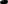 Hallelujah!Jesus Christ the Lord is risenHallelujah!Jesus Christ the Lord is risenHallelujah!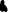 Holy God be praised.Ties of death have now been broken (are broken open)
Hallelujah … (x3)
Holy God be praised!Ay-o, ay-o-oAy-o, ay-o-oAy-o, ay-o-oAy-o, ay-o-oGrace us with your living presenceHallelujah … (x3)
Holy God be praised!Ay-o, ay-o-oAy-o, ay-o-oAy-o, ay-o-oAy-o, ay-o-oDavid MacGregor© 2021 Willow Publishing